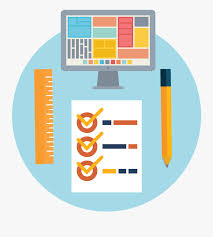 Name _________________________________ Class _____Directions: Answer the two questions using the diagram. Use the information to sell yourself to the class by writing 1-2 paragraphs about who you are. You will then have 1 minute to present your summary to the class. Assignment is worth 30 points.What message do you communicate to different audiences (target markets)?What message would you like to communicate to different audiences (target markets)? (like to change)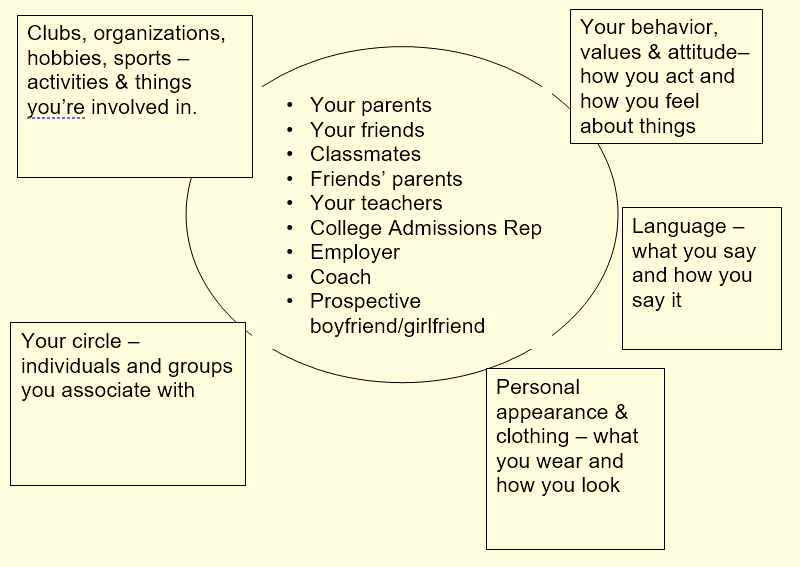 